Rumney Primary School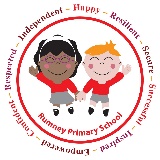 Permission for pupils to walk to and from school unaccompaniedPerson with parental responsibility to complete and return this reply slip to school site before pupils will be permitted to leave the site unaccompaniedName of child: ……………………………….Year: ………………………………………….   Class: ……………………………………………………………I wish to inform you that my child will be walking to/from school on regular basis. I will notify you immediately should this arrangement change. I have read and understood the guidelines, systems and reasonable precautions set out in the policy on safeguarding pupils: unaccompanied journeys (walking to and from school alone). I fully understand that once I give permission for my child to walk to and from school alone, the school is not responsible for my child’s actions or whereabouts once they are not on the school premises.Signed…………………………………….........................  Parent/Carer Name of parent / carer: …………………….…………Date: ……………………………………….Rumney Primary SchoolPermission for pupils to walk to and from school unaccompaniedPerson with parental responsibility to complete and return this reply slip to school site before pupils will be permitted to leave the site unaccompaniedName of child: ……………………………….Year: ………………………………………….I wish to inform you that my child will be walking to/from school on regular basis. I will notify you immediately should this arrangement change. I have read and understood the guidelines, systems and reasonable precautions set out in the policy on safeguarding pupils: unaccompanied journeys (walking to and from school alone). I fully understand that once I give permission for my child to walk to and from school alone, the school is not responsible for my child’s actions or whereabouts once they are not on the school premises.Signed…………………………………….........................  Parent/Carer Name of parent / carer: …………………….………….Date: ……………………………………….